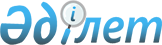 О внесении дополнения и изменений в приказ Министра транспорта и коммуникаций Республики Казахстан от 7 марта 2007 года № 59 "Об организации движения автотранспортных средств по автомобильным дорогам общего пользования республиканского значения Республики Казахстан в дневное и вечернее время летнего периода"
					
			Утративший силу
			
			
		
					Приказ Министра транспорта и коммуникаций Республики Казахстан от 7 апреля 2010 года № 174. Зарегистрирован в Министерстве юстиции Республики Казахстан 6 мая 2010 года № 6214. Утратил силу приказом Министра транспорта и коммуникаций Республики Казахстан от 27 апреля 2012 года № 211

      Сноска. Утратил силу приказом Министра транспорта и коммуникаций РК от 27.04.2012 № 211.      В соответствии со статьей 18 Закона Республики Казахстан "Об автомобильных дорогах", в целях обеспечения сохранности автомобильных дорог ПРИКАЗЫВАЮ:



      1. Внести в приказ Министра транспорта и коммуникаций Республики Казахстан от 7 марта 2007 года № 59 "Об организации движения автотранспортных средств по автомобильным дорогам общего пользования республиканского значения Республики Казахстан в дневное и вечернее время летнего периода" (зарегистрированный в Реестре государственной регистрации нормативных правовых актов за № 4568, опубликованный в газете "Юридическая газета" 27 марта 2007 года № 45 (1248)) следующие изменения и дополнение:



      пункт 1 дополнить подпунктом 7) следующего содержания:

      "7) занятых на дорожно-строительных работах по существующему покрытию на участках, переданных подрядным организациям для проведения работ по реконструкции";



      приложение 1 к указанному приказу:



      в графах "Общая протяженность, км" и "Конец участка, км" строки, порядковый номер 19, цифры "135" заменить цифрами "127";



      в строке "итого" цифры "15379" заменить цифрами "15371".



      2. Комитету автомобильных дорог Министерства транспорта и коммуникаций Республики Казахстан (Сагинов З.С.) обеспечить государственную регистрацию настоящего приказа в Министерстве юстиции Республики Казахстан.



      3. Настоящий приказ вводится в действие по истечении десяти календарных дней после его официального опубликования.      Министр                                    А. Кусаинов      СОГЛАСОВАНО

      Министр внутренних дел

      Республики Казахстан

      _______________ С. Баймагамбетов

      1 апреля 2010 года      СОГЛАСОВАНО

      Министр по черезвычайным ситуациям

      Республики Казахстан

      ________________ В. Божко

      2 апреля 2010 года
					© 2012. РГП на ПХВ «Институт законодательства и правовой информации Республики Казахстан» Министерства юстиции Республики Казахстан
				